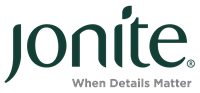 SECTION 33 42 41 – POOL GRATESSPECIFIER NOTE: THESE SPECIFICATIONS WERE CURRENT AT THE TIME OF PUBLICATION BUT ARE SUBJECT TO CHANGE AT ANY TIME WITHOUT NOTICE.  PLEASE CONFIRM THE ACCURACY OF THESE SPECIFICATIONS WITH THE MANUFACTURER AND/OR DISTRIBUTOR PRIOR TO CONSTRUCTION OR INSTALLATION.GUIDE SPECIFICATIONS:THIS GUIDE SPECIFICATION IS WRITTEN ACCORDING TO THE CONSTRUCTION SPECIFICATIONS INSTITUTE (CSI) FORMATS, INCLUDING MASTERFORMAT®, SECTIONFORMAT™, AND PAGEFORMAT™.CAREFULLY REVIEW AND EDIT THIS SECTION TO MEET THE REQUIREMENTS OF THE PROJECT, LOCAL BUILDING CODE AND AUTHORITIES HAVING JURISDICTION. COORDINATE THIS SECTION WITH OTHER SPECIFICATION SECTIONS AND DRAWINGS.DELETE ALL "SPECIFIER NOTES" WHEN EDITING THIS SECTION.GENERALCONDITIONS AND REQUIREMENTSThe General Conditions, Supplementary Conditions, and Division 01 – General Requirements apply.SECTION INCLUDES Section 33 42 41 – Gratings and Frames for Stormwater Drainage Inlets, Pool Grates of the following types:***********************************************************************************************************************
SPECIFIER NOTES: DELETE OPTIONS THAT ARE NOT REQUIRED FOR THIS PROJECT.***********************************************************************************************************************Baby Pebble.Chiselled Rain.RELATED SECTIONSSection 13 11 00 – Swimming PoolsSection 03 30 00 – Cast-in-Place Concrete.Section 22 14 00 – Facility Storm Drainage.Section 22 14 26.19 – Facility Trench Drains. Section 31 56 26 – Bio-Polymer Trench Drain. Section 33 42 36 – Stormwater Trench Drains.REFERENCES*********************************************************************************************************************************************
SPECIFIER NOTES: RETAIN ONLY THOSE REFERENCES THAT ARE REQUIRED AFTER THE SECTION IS EDITED*********************************************************************************************************************************************Reference StandardsAmericans with Disabilities Act (ADA).ASTM International (ASTM):ASTM B117: Standard Practice for Operating Salt Spray (Fog) Apparatus. ASTM C1371: Standard Test Method for Determination of Emittance of Materials Near Room Temperature Using Portable Emissometers.ASTM D543: Standard Practices for Evaluating the Resistance of Plastics to Chemical Reagents,ASTM D790: Standard Test Methods for Flexural Properties of Unreinforced and Reinforced Plastics and Electrical Insulating Materials.  ASTM E903: Standard Test Method for Solar Absorptance, Reflectance, and Transmittance of Materials Using Integrating Spheres.ASTM E1980: Standard Practice for Calculating Solar Reflectance Index of Horizontal and Low-Sloped Opaque Surfaces,International Organization for Standardization (ISO):ISO 9001:2015: Quality Management System Certificate Number FS 73051. ISO 14001:2015: Environmental Management System Certificate Number EMS 670579.Singapore Standards (SS): SS485:2011: Specifications for Slip Resistance Classification of Public Pedestrian Surface Materials. SS245:1995: Specifications for Water Absorption.SUBMITTALSProduct Data:Submit manufacturer's shop drawings and maintenance instructions.Manufacturer Information: Provide overview literature describing the manufacturer’s overall scope of products.  Provide URL of the manufacturer’s website. The website must provide access to technical data, images, and general product information. Provide manufacturers shop drawings.Provide manufacturer’s guide specifications.QUALITY ASSURANCEQualifications: Manufacturer: Minimum of 20 years experience in the manufacturing of reinforced stone architectural products. Sustainability Standards Certifications. LEED: USGBC (United States Green Building Council): MR Credit 4: Recycled Content under LEED® (Leadership in Energy and Environmental Design). Singapore Green Building Product Certification: Product Leader (SGBP 2019-2728) from Singapore Environmental Council. Singapore Green Label Certification: 022-016-0270 Eco-Friendly Building Material from Singapore Environmental Council. United States Environmental Protection Agency: US EPA 1311 Toxicity Characteristic Leaching Procedure (PLCP) – Specifications for testing of inorganic contaminants. Heavy Metals Testing Standards: Heavy Metals Test Analysis: Specifications for Testing of Hazardous Substances.DELIVERY, STORAGE AND HANDLINGDelivery: Deliver materials to the installation site in manufacturer’s original packaging.  Storage: Store in a clean, dry location until installation. If grates are stored for prolonged periods on-site before use or installation, protect the grates from sunlight and rain.Handling: Handle products in accordance with the manufacturer’s instructions. Grates should not be dropped, thrown, or dragged.WARRANTY Manufacturer’s Warranty: Provide manufacturer’s standard limited warranty in effect at the date of purchase. Jonite® warrants that the Product is suitable for the purpose for which it was made for a period of one year from the date the commercial invoice and packing list issued by Jonite® is endorsed by the purchaser. For the avoidance of doubt, a purchaser means a person, firm, or corporation, jointly and severally if there is more than one, acquiring the Product from Jonite®.PRODUCTSMANUFACTURERSSpecified Manufacturer: Jonite®. Allentown, Pennsylvania. 484-224-2972. Email: info@Jonite®.com. Web: www.Jonite®.com.  *********************************************************************************************************************************************SPECIFIER NOTES: DELETE ONE OF THE FOLLOWING TWO PARAGRAPHS.*********************************************************************************************************************************************Substitutions: Not Permitted.  Requests for approved substitutions will be considered in accordance with provisions specified in Section 01 62 00 – Product Options.DESCRIPTION Jonite® Pool Grates: Pool grates composed of reinforced stone. The natural stone appearance adds a high-end elegance feel to the pools. Jonite®’s pool grates have excellent natural slip resistance and heat resistant. These reinforced stone pool grates ensure longevity in the swimming pool as it is corrosion resistant. They are available in a range of colours and can be customized to match different styles.Sustainability: Pool grates composed of at least 30 percent recycled materials. Core Materials: 95 percent agglomeration of natural stone substrates and mineral oxides formed under a proprietary vacuum and compression process.  Composed of a proprietary structural polymer hybrid system of a heterogeneous blend. Physical: Water Absorption: 0.09 percent. Slip Resistance Classification: Very low notational contribution of the floor surface to the risk of slipping when wet. Chemical Resistance: Achieved. Rust and Corrosion: Resistant.Finish: Natural stone matte. *********************************************************************************************************************************************SPECIFIER NOTES: DELETE COLORS NOT REQUIRED FOR THIS PROJECT.*********************************************************************************************************************************************Colors: [Ivory white], [ Wacky white], [Rosy beige], [Desert beige], [Champagne yellow], [Terracotta red], [Teak brown], [Mocca brown], [Granite gray], [Ash gray], [Steel gray], [Slate gray], [Bamboo green], [Smoky green], [Charcoal black], [Ebony black], or [Color to be customized according to the sample submitted to the manufacturer]. Structural and Mechanical Properties: Tensile Strength: 8 to 25 Megapascal.  Compression Strength: 47.8 Megapascal. Flexural Strength: 21.1 Megapascal. Modulus of Elasticity: 20 to 40 Gigapascals.  Standard Density: 20 to 2400 Kilograms per cubic meter.Elongation at Rupture: 3 percent.  Thermal Coefficient of Expansion: 106C-1. Loading Specifications: 5KN – Strictly for pedestrian application.Reference Standards ADA compliant models comply with ADA.Complies with ASTM B117-11: Salt resistance.Complies with ASTM C1371-15: Determination of emittance. Complies with ASTM D543:2014: Chemical resistance. Complies with ASTM D790-92: Flexural properties. Complies with ASTM E903-20: Solar absorptance, reflectance, and transmittance. Complies with ASTM E1980: Solar Reflectance. Complies with ISO 9001: 2015: Quality Management Systems.Complies with ISO 14001:2015: Environmental Management Systems.Complies with: SS245:1995 Appendix F - Water Absorption Test. Complies with: SS485:2011: Slip Resistance.*********************************************************************************************************************************************SPECIFIER NOTES: COLLECTIONS, MATERIALS, AND PRODUCTS ARE INDICATED IN THE FOLLOWING PARAGRAPHS. OPTIONS WITHIN ARE INDICATED BY SQUARE BRACKETS. DELETE PARAGRAPHS AND OPTIONS NOT REQUIRED FOR THIS PROJECT. *********************************************************************************************************************************************BABY PEBBLE POOL GRATE MATERIALSProduct Description: Baby Pebble Pool Grates manufactured by Jonite®: Jonite Baby Pebble Pool Grate Collection consists of 3 standard sizes. Designed to be toddler-friendly, this contemporary collection with small slots will add character to the pool.Product Basis of Design: Baby Pebble Pool Grate 65110: BABY PEBBLE BP245H25.Load Class: 6 KNDrain Width: 190 to 215 millimeters (7.5 to 8.5 inches)Width: 245 millimeters (9.6 inches). Length: 300 millimeters (11.8 inches).Thickness: 25 millimeters (1 inches). Product Basis of Design: Baby Pebble Pool Grate 65111: BABY PEBBLE BP300H25.Load Class: 6 KNDrain Width: 240 to 270 millimeters (9.4 to 12.2 inches)Width: 300 millimeters (11.8 inches). Length: 300 millimeters (11.8 inches).Thickness: 25 millimeters (1 inches). Product Basis of Design: Baby Pebble Pool Grate 65112: BABY PEBBLE BP350H30.Load Class: 6 KNDrain Width: 280 to 310 millimeters (11 to 10.6 inches)Width: 350 millimeters (13.8 inches). Length: 300 millimeters (11.8 inches).Thickness: 30 millimeters (1.2 inches). Product Basis of Design: Baby Pebble Pool Grate 67113: BE BP245H25.Width: 245 millimeters (9.6 inches). Length: 300 millimeters (11.8 inches).Thickness: 25 millimeters (1 inches). Product Basis of Design: Baby Pebble Pool Grate 67114: BE BP300H25.Width: 300 millimeters (11.8 inches). Length: 300 millimeters (11.8 inches).Thickness: 25 millimeters (1 inches). Product Basis of Design: Baby Pebble Pool Grate 67115: BE BP350H30.Width: 350 millimeters (13.8 inches). Length: 300 millimeters (11.8 inches).Thickness: 30 millimeters (1.2 inches). CHISELLED RAIN POOL GRATE MATERIALSProduct Description: Chiselled Rain Pool Grates manufactured by Jonite®: Available in 3 standard sizes, the Chiselled Rain collection has an avant-garde design that will add a touch of sophistication in your pool designs.Product Basis of Design: Chiselled Rain Pool Grate 66110: CHISELLED RAIN CR245H25.Load Class: 6 KNDrain Width: 190 to 215 millimeters (7.5 to 8.5 inches)Width: 245 millimeters (9.6 inches). Length: 300 millimeters (11.8 inches).Thickness: 25 millimeters (1 inches). Product Basis of Design: Chiselled Rain Pool Grate 66111: CHISELLED RAIN CR300H25.Load Class: 6 KNDrain Width: 240 to 270 millimeters (9.4 to 10.6 inches)Width: 300 millimeters (11.8 inches). Length: 300 millimeters (11.8 inches).Thickness: 25 millimeters (1 inches). Product Basis of Design: Chiselled Rain Pool Grate 66112: CHISELLED RAIN CR350H30.Load Class: 6 KNDrain Width: 280 to 310 millimeters (11 to 12.2 inches)Width: 350 millimeters (13.8 inches). Length: 300 millimeters (11.8 inches).Thickness: 30 millimeters (1.2 inches). Product Basis of Design: Chiselled Rain Pool Grate 68113: BE CR245H25.Width: 245 millimeters (13.8 inches). Length: 300 millimeters (11.8 inches).Thickness: 25 millimeters (1 inches). Product Basis of Design: Chiselled Rain Pool Grate 68114: BE CR300H25.Width: 300 millimeters (11.8 inches). Length: 300 millimeters (11.8 inches).Thickness: 25 millimeters (1 inches). Product Basis of Design: Chiselled Rain Pool Grate 68115: BE CR350H30.Width: 350 millimeters (13.8 inches). Length: 300 millimeters (11.8 inches).Thickness: 30 millimeters (1.2 inches). ACCESSORIES*********************************************************************************************************************************************SPECIFIER NOTES: OPTIONAL ACCESSORIES ARE INDICATED IN THE FOLLOWING PARAGRAPHS. DELETE PARAGRAPHS NOT REQUIRED FOR THIS PROJECT. *********************************************************************************************************************************************L-Trimmers™ manufactured by Jonite®: Supporting L-Trimmers™ of materials and colors that match trench grate selection. L-Trimmer 25 – 69114C: Width: 60 millimeters (2.4 inches). Length: 300 millimeters (11.8 inches). Thick: 35 millimeters (1.4 inches).L-Trimmer 30 – 69115C: Width: 60 millimeters (2.4 inches). Length: 300 millimeters (11.8 inches). Thick: 40 millimeters (1.6 inches).Studs-Trimmers™ manufactured by Jonite®: Supporting Studs-Trimmers™ of materials and colors that match trench grate selection. Studs-Trimmer 25 – 69116C: Width: 60 millimeters (2.4 inches). Length: 300 millimeters (11.8 inches). Thick: 40 millimeters (1.6 inches).Studs-Trimmer 30 – 69117C: Width: 60 millimeters (2.4 inches). Length: 300 millimeters (11.8 inches). Thick: 45 millimeters (1.8 inches).90 Degree Corner Grates manufactured by Jonite®: 90 Degree corner grates of materials and colors that match trench grate selection.Baby Pebble Pool Grate 67110C: 90 Degree BP245H25.Component: BP Corner-GrateSuitable For Use with: BP245H25 Baby Pebble Pool Grate 67111C: 90 Degree BP300H25.Component: BP Corner-GrateSuitable For Use with: BP300H25 Baby Pebble Pool Grate 67112C: 90 Degree BP350H30.Component: BP Corner-GrateSuitable For Use with: BP350H30 Chiselled Rain Pool Grate 68110C: 90 Degree CR245H25.Component: CR Corner-GrateSuitable For Use with: CR245H25 Chiselled Rain Pool Grate 68111C: 90 Degree CR300H25.Component: CR Corner-GrateSuitable For Use with: CR300H25Chiselled Rain Pool Grate 68112C: 90 Degree CR350H30.Component: CR Corner-GrateSuitable For Use with: CR350H30 Pool Grate Tiles™ manufactured by Jonite®: Irregular connections in drains are to be covered by Pool Grate Tiles™.   Pool Grate-Tile PGT-400H25 – 69110C. Width: 400 millimeters (15.7 inches). Length: 400 millimeters (15.7 inches). Thick: 25 millimeters (1 inch).Pool Grate-Tile PGT-400H30 – 69112C. Width: 400 millimeters (15.7 inches). Length: 400 millimeters (15.7 inches). Thick: 30 millimeters (1.2 inch).Pool Grate-Tile PGT-500H25 – 69111C. Width: 500 millimeters (19.7 inches). Length: 500 millimeters (19.7 inches). Thick: 25 millimeters (1 inch).Pool Grate-Tile PGT-500H30 – 69113C. Width: 500 millimeters (19.7 inches). Length: 500 millimeters (19.7 inches). Thick: 30 millimeters (1.2 inch).Maintenance Accessories:Repair Kit: Repair Kit is a proprietary epoxy putty filler for repair of gaps, cracks, and large chips. Colors: [Standard color: ____] or [Custom color]. Perform repairs on gaps, cracks, and large chips in accordance with manufacturer’s instructions.SealFix™ 103: A two-part epoxy mortar formulated for fixing Jonite® components such as L-Trimmers™.  It has high strength bonding, is impermeable, chemical-resistant, and suitable for dry fixing. Perform repairs on Jonite® components in accordance with manufacturer’s instructions.ArmorFix™ 108: All Jonite® products are impregnated with a coat of ArmorFix™ 108 for protection, strength, and wear resistance.  Apply ArmorFix™ 108 in accordance with manufacturer’s instructions.Kleansol™ 511: A proprietary algae and stain removal solution for Jonite® products.  Use Kleansol™ 511 in accordance with manufacturer’s instructions.EXECUTIONEXAMINATIONExamine Project conditions and completed Work and verify that the site is adequately prepared.Immediately correct all deficiencies and conditions which would cause improper execution of Work specified in this Section and subsequent Work.Proceeding with Work specified in this Section shall be interpreted to mean that all conditions were determined to be acceptable prior to start of Work.PREPARATIONClean the surface thoroughly before installation. Ensure the area is free of dirt and debris.Prepare the surface in accordance with manufacturer’s instructions.INSTALLATIONEnsure the installation site is cleaned and prepared.Install in accordance with the manufacturer’s instructions and recommendations.Install grates after danger of damage from construction traffic is passed. CLEANINGClean promptly after installation in accordance with the manufacturer’s instructions. Clear dust and debris frequently.Dislodge dirt and grime with a high-pressure water jet spray. Use soap-less cleaners, mild soap, or neutral pH detergent, clean water, and a non-metal scrub brush. Remove stains with Kleansol™ 511.  Apply Armorfix™ 108 after the grate is dry.Do not use harsh cleaning materials like an acid wash as this can damage the grates. Repair or replace the product if damaged. PROTECTION Protect grates in accordance with the manufacturer’s instructions.Perform regular visual checks of grates. Ensure grates are not structurally compromised and there are no visible cracks.Do not expose grates to: Heavy cleaning chemicals. Cement. Do not use grates as structural elements. Do not permit grates to contact construction debris, masonry, gravel, or organic material. Do not wash flooring with chemicals and permit waste to flow through grates. Cleaning Adjacent Floors:Remove gratings systematically to prevent confusion by stacking on raised timber or bricks. Place grates back only when floors are clean and dry. END OF SECTION